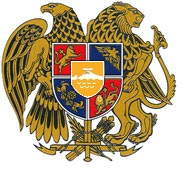 ՀԱՅԱՍՏԱՆԻ ՀԱՆՐԱՊԵՏՈՒԹՅԱՆ ԷԿՈՆՈՄԻԿԱՅԻՆԱԽԱՐԱՐՀՀ ՖԻՆԱՆՍՆԵՐԻ ՆԱԽԱՐԱՐՊԱՐՈՆ ԱՏՈՄ ՋԱՆՋՈՒՂԱԶՅԱՆԻՆՀարգելի պարոն Ջանջուղազյան,
	ՀՀ վարչապետի 2020 թվականի սեպտեմբերի 28-ի թիվ 02/06.5/44957-2020 հանձնարարականի կապակցությամբ հայտնում եմ՝ ՝
	1.	«Հայաստանի Հանրապետության և ՕՊԵԿ միջազգային զարգացման հիմնադրամի միջև 2015 թվականի սեպտեմբերի 3-ին ստորագրված «Ենթակառուցվածքների և գյուղական ֆինանսավորման աջակցության ծրագիր» (այսուհետ՝ Ծրագիր) վարկային համաձայնագրում (այսուհետ՝ Համաձայնագիր) փոփոխություն կատարելու մասին նամակների փոխանակման ձևով համաձայնագրի ստորագրման առաջարկությանը հավանություն տալու մասին» Հայաստանի Հանրապետության կառավարության որոշման ընդունման անհրաժեշտությունը պայմանավորված է Ծրագրի շրջանակներում դեռևս անավարտ աշխատանքների և չտեղաբաշխված միջոցների արդյունավետ բաշխմամբ և տնօրինմամբ, ինչը կպահանջի ևս 12 ամիս:
	Հայաստանի Հանրապետության և ՕՊԵԿ Միջազգային զարգացման հիմնադրամի միջև 2015թ. սեպտեմբերի 3-ին կնքվել է «Ենթակառուցվածքների և գյուղական ֆինանսավորման աջակցության ծրագիր» վարկային համաձայնագիր՝ քսանհինգ միլիոն (25.000.000) ԱՄՆ դոլար գումարի չափով՝ գյուղական տարածքներում աղքատությունը նվազեցնելու ծրագիր իրականացնելու նպատակով:
	Ֆինանսավորումն ուղղված է հիմնականում Գյուղատնտեսական զարգացման միջազգային հիմնադրամի (IFAD) Ենթակառուցվածքների և գյուղական ֆինանսավորման աջակցության ծրագրով սահմանված «Գյուղական ենթակառուցվածքներ» բաղադրիչի իրականացմանը, որի նպատակն է՝ համայնքային ջրամատակարարում, փոքր ու միջին մասշտաբի ոռոգման համակարգերի բաշխում բաղադրիչների իրականացում։
	Ծրագրի շրջանակներում վերակառուցվել են շուրջ 29 ջրամատակարարման և 13 ոռոգման համակարգեր՝ բարելավելով խմելու և ոռոգման ջրի մատակարարումը գյուղական համայնքներում: 2016-2019թթ. կնքված շինարարական աշխատանքների պայանագրերն ավարտված են, իսկ վերականգնված ենթակառուցվածքները հանձնված են համապատասխան շահագործող կառույցներին: 
	Հաշվի առնելով վերոգրյալը՝ անհրաժեշտություն է առաջացել Համաձայնագրի գործողության ժամկետը, որն ավարտվել է ս.թ. հուլիսի 31-ին, երկարաձգել մեկ տարով՝ մինչև 2021 թվականի հուլիսի 31-ը, որի առնչությամբ իր համաձայնություն է տվել նաև ՕՊԵԿ Միջազգային զարգացման հիմնադրամը։
	2.	Միջազգային պայմանագրի կատարման համար պատասխանատու մարմին է հանդիսանում ՀՀ էկոնոմիկայի նախարարությունը՝ ի դեմս «Գյուղական տարածքների տնտեսական զարգացման ծրագրերի իրականացման գրասենյակ» պետական հիմնարկը:
	
	Կատարող՝Գյուղատնտեսության ծրագրերի իրականացման վարչության պետի տեղակալ, Մանե ԹափալցյանՀեռ.՝ 011 530 3330010, ք.Երևան-10, Մ.Մկրտչյան 5. Հեռ. 011-59-72-07. Ֆաքս 52-65-77Էլ. փոստ: secretariat@mineconomy.amՎեբ կայք: www.mineconomy.amNo   09.9.2/13667-2020«____»_____________2020թՀարգանքով`ՏԻԳՐԱՆ ԽԱՉԱՏՐՅԱՆ